Making a pizza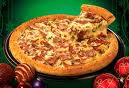 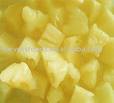 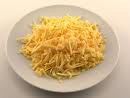 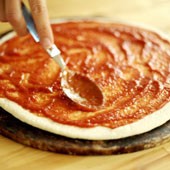 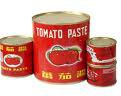 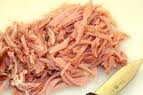 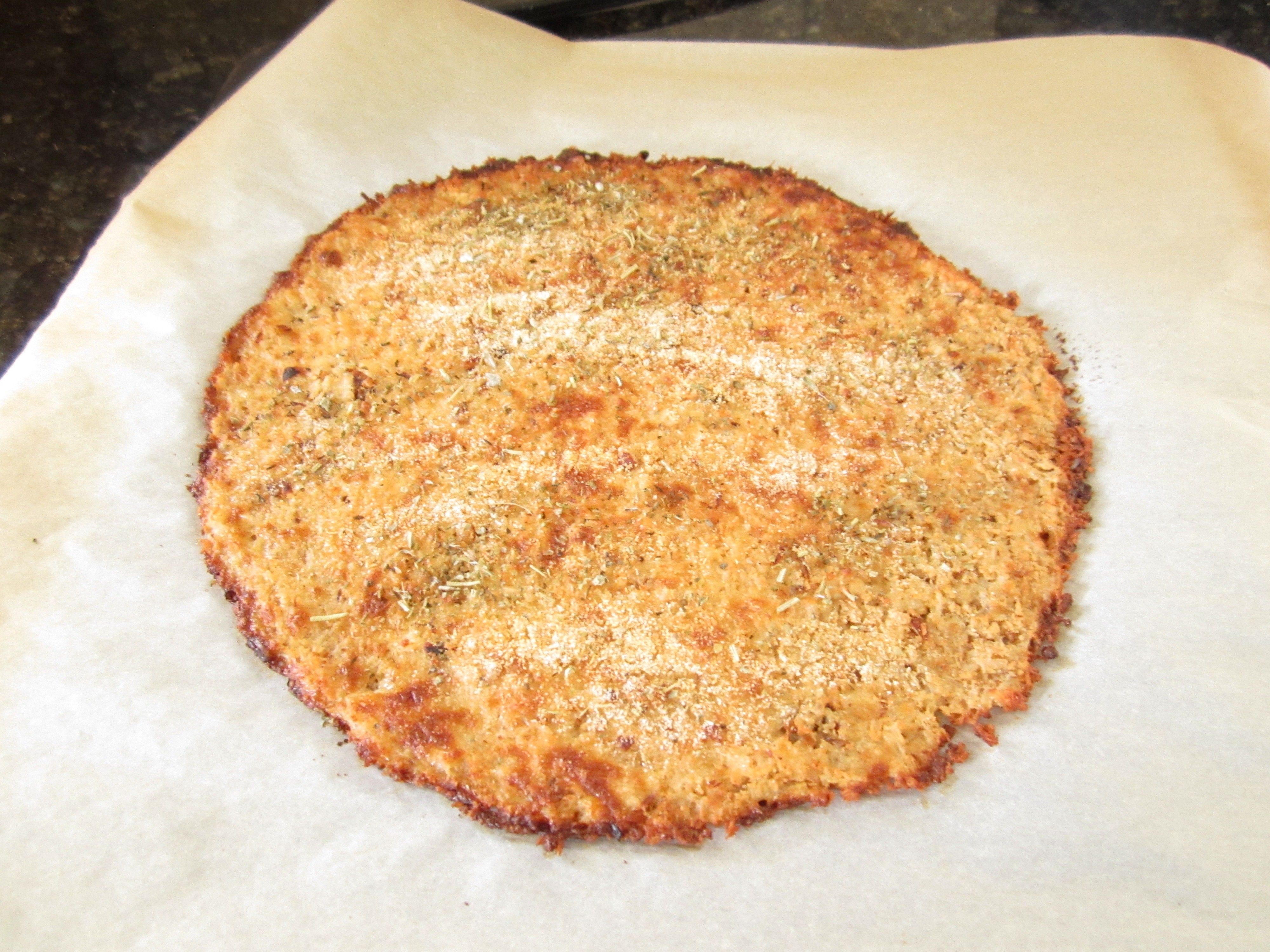 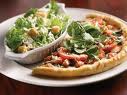 IngredientsA pizza baseShredded hamPineapple piecesTomato pasteGrated cheeseStepsTurn on the oven to 180CSpread the tomato paste on the pizza baseSprinkle the shredded ham over the pizza baseAdd pineapple piecesCover with all the ingredients with the grated cheesePlace in the oven and cook for twenty minutesCut into slices and serve with salad